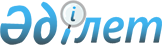 О внесении изменений в решение городского маслихата от 21 декабря 2017 года № 184 "О бюджете сельских округов города Атырау на 2018-2020 годы"Решение Атырауского городского маслихата Атырауской области от 28 июня 2018 года № 234. Зарегистрировано Департаментом юстиции Атырауской области 20 июля 2018 года № 4206
      В соответствии со статьей 109-1 Бюджетного кодекса Республики Казахстан от 4 декабря 2008 года, статьей 6 Закона Республики Казахстан от 23 января 2001 года "О местном государственном управлении и самоуправлении в Республике Казахстан" и рассмотрев предложение акимата об уточнении бюджета сельских округов города Атырау на 2018 – 2020 годы, Атырауский городской маслихат РЕШИЛ:
      1. Внести в решение городского маслихата от 21 декабря 2017 года № 184 "О бюджете сельских округов города Атырау на 2018 – 2020 годы" (зарегистрировано в реестре государственной регистрации нормативных правовых актов за № 4040, опубликовано 23 января 2018 года в эталонном контрольном банке нормативных правовых актов Республики Казахстан) следующие изменения:
      в пункте 3:
      в подпункте 1):
      цифры "54 016" заменить цифрами "15 510";
      цифры "15 270" заменить цифрами "7 494";
      цифры "38 746" заменить цифрами "8 016";
      в подпункте 2):
      цифры "54 016" заменить цифрами "15 510".
      в пункте 4:
      в подпункте 1):
      цифры "31 388" заменить цифрами "29 434";
      цифры "16 970" заменить цифрами "15 016".
      в подпункте 2):
      цифры "31 388" заменить цифрами "29 434".
      в пункте 6:
      в подпункте 1):
      цифры "56 800" заменить цифрами "14 211";
      цифры "17 656" заменить цифрами "5 918";
      цифры "32 635" заменить цифрами "8 293";
      цифры "6 509" заменить цифрой "0";
      в подпункте 2):
      цифры "56 800" заменить цифрами "14 211".
      в пункте 8:
      подпункте 1):
      цифры "26 371" заменить цифрами "24 310";
      цифры "2 572" заменить цифрами "511";
      в подпункте 2):
      цифры "26 371" заменить цифрами "24 310".
      2. Приложении 1, 4, 7, 10, 13, 16, 19, 22, 25 указанного решения изложить в новой редакции согласно приложениям 1, 2, 3, 4, 5, 6, 7, 8, 9 к настоящему решению.
      3. Контроль за исполнением настоящего решения возложить на постоянную комиссию (А. Семгалиев) по вопросам экономики, бюджета, финансов, развития производства и предпринимательства, экологии, природопользования.
      4. Настоящее решение вводится в действие с 1 января 2018 года. Бюджет Аксайского сельского округа на 2018 год Бюджет Атырауского сельского округа на 2018 год Бюджет Балыкшинского сельского округа на 2018 год Бюджет Дамбинского сельского округа на 2018 год Бюджет Геологского сельского округа на 2018 год Бюджет Жумыскерского сельского округа на 2018 год Бюджет Еркинкалинского сельского округа на 2018 год Бюджет Кенузекского сельского округа на 2018 год Бюджет Кайыршахтинского сельского округа на 2018 год
					© 2012. РГП на ПХВ «Институт законодательства и правовой информации Республики Казахстан» Министерства юстиции Республики Казахстан
				
      Председатель ХХIV,
секретарь Маслихата

К. Азмуханов
Приложение 1 к решению городского маслихата от 28 июня 2018 года № 234Приложение 1 к решению городского маслихата от 21 декабря 2017 года № 184
Категория
Категория
Категория
Категория
Сумма (тысяч тенге)
Класс
Класс
Класс
Сумма (тысяч тенге)
Подкласс
Подкласс
Сумма (тысяч тенге)
Наименование
Сумма (тысяч тенге)
1
2
3
4
5
I. ДОХОДЫ
74 238
1
Налоговые поступления
9 543
01
Подоходный налог
55
2
Индивидуальный подоходный налог
55
04
Hалоги на собственность
9 488
1
Hалоги на имущество
4 498
3
Земельный налог
1 263
4
Hалог на транспортные средства
3 727
2
Неналоговые поступления
20 020
01
Доходы от государственной собственности
253
5
Доходы от аренды имущества, находящегося в государственной собственности
253
06
Прочие неналоговые поступления
19 767
1
Прочие неналоговые поступления
19 767
4
Поступления трансфертов
44 675
02
Трансферты из вышестоящих органов государственного управления
44 675
3
Трансферты из районного (города областного значения) бюджета
44 675
Функциональная группа
Функциональная группа
Функциональная группа
Функциональная группа
Функциональная группа
Сумма (тысяч тенге)
Функциональная подгруппа
Функциональная подгруппа
Функциональная подгруппа
Функциональная подгруппа
Сумма (тысяч тенге)
Администратор бюджетных программ
Администратор бюджетных программ
Администратор бюджетных программ
Сумма (тысяч тенге)
Программа
Программа
Сумма (тысяч тенге)
Наименование
Сумма (тысяч тенге)
1
2
3
4
5
6
II. ЗАТРАТЫ
74 238
01
Государственные услуги общего характера
19 789
1
Представительные, исполнительные и другие органы, выполняющие общие функции государственного управления
19 789
124
Аппарат акима города районного значения, села, поселка, сельского округа
19 789
001
Услуги по обеспечению деятельности акима города районного значения, села, поселка, сельского округа
19 569
022
Капитальные расходы государственного органа
220
07
Жилищно-коммунальное хозяйство
54 449
3
Благоустройство населенных пунктов
54 449
124
Аппарат акима города районного значения, села, поселка, сельского округа
54 449
009
Обеспечение санитарии населенных пунктов
5 990
011
Благоустройство и озеленение населенных пунктов
48 459Приложение 2 к решению городского маслихата от 28 июня 2018 года № 234Приложение 4 к решению городского маслихата от 21 декабря 2017 года № 184
Категория
Категория
Категория
Категория
Сумма (тысяч тенге)
Класс
Класс
Класс
Сумма (тысяч тенге)
Подкласс
Подкласс
Сумма (тысяч тенге)
Наименование
Сумма (тысяч тенге)
1
2
3
4
5
I. ДОХОДЫ
56 936
1
Налоговые поступления
6 380
01
Подоходный налог
1 020
2
Индивидуальный подоходный налог
1 020
04
Hалоги на собственность
5 360
1
Hалоги на имущество
1 036
3
Земельный налог
2 280
4
Hалог на транспортные средства
2 044
2
Неналоговые поступления
10 114
01
Доходы от государственной собственности
177
5
Доходы от аренды имущества, находящегося в государственной собственности
177
06
Прочие неналоговые поступления
9 937
1
Прочие неналоговые поступления
9 937
4
Поступления трансфертов
40 442
02
Трансферты из вышестоящих органов государственного управления
40 442
3
Трансферты из районного (города областного значения) бюджета
40 442
Функциональная группа
Функциональная группа
Функциональная группа
Функциональная группа
Функциональная группа
Сумма (тысяч тенге)
Функциональная подгруппа
Функциональная подгруппа
Функциональная подгруппа
Функциональная подгруппа
Сумма (тысяч тенге)
Администратор бюджетных программ
Администратор бюджетных программ
Администратор бюджетных программ
Сумма (тысяч тенге)
Программа
Программа
Сумма (тысяч тенге)
Наименование
Сумма (тысяч тенге)
1
2
3
4
5
6
II. ЗАТРАТЫ
56 936
01
Государственные услуги общего характера
24 256
1
Представительные, исполнительные и другие органы, выполняющие общие функции государственного управления
24 256
124
Аппарат акима города районного значения, села, поселка, сельского округа
24 256
001
Услуги по обеспечению деятельности акима города районного значения, села, поселка, сельского округа
24 036
022
Капитальные расходы государственного органа
220
07
Жилищно-коммунальное хозяйство
26 680
3
Благоустройство населенных пунктов
26 680
124
Аппарат акима города районного значения, села, поселка, сельского округа
26 680
009
Обеспечение санитарии населенных пунктов
9 480
011
Благоустройство и озеленение населенных пунктов
17 200
13
Прочие
6 000
9
Прочие
6 000
124
Аппарат акима города районного значения, села, поселка, сельского округа
6 000
040
Реализация мер по содействию экономическому развитию регионов в рамках Программы развития регионов до 2020 года
6 000Приложение 3 к решению городского маслихата от 28 июня 2018 года № 234Приложение 7 к решению городского маслихата от 21 декабря 2017 года № 184
Категория
Категория
Категория
Категория
Сумма (тысяч тенге)
Класс
Класс
Класс
Сумма (тысяч тенге)
Подкласс
Подкласс
Сумма (тысяч тенге)
Наименование
Сумма (тысяч тенге)
1
2
3
4
I. ДОХОДЫ
15 510
1
Налоговые поступления
7 494
01
Подоходный налог
159
2
Индивидуальный подоходный налог
159
04
Hалоги на собственность
7 335
1
Hалоги на имущество
829
3
Земельный налог
2 246
4
Hалог на транспортные средства
4 260
2
Неналоговые поступления
8 016
06
Прочие неналоговые поступления
8 016
1
Прочие неналоговые поступления
8 016
Функциональная группа
Функциональная группа
Функциональная группа
Функциональная группа
Функциональная группа
Сумма (тысяч тенге)
Функциональная подгруппа
Функциональная подгруппа
Функциональная подгруппа
Функциональная подгруппа
Сумма (тысяч тенге)
Администратор бюджетных программ
Администратор бюджетных программ
Администратор бюджетных программ
Сумма (тысяч тенге)
Программа
Программа
Сумма (тысяч тенге)
Наименование
Сумма (тысяч тенге)
1
2
3
4
5
6
II. ЗАТРАТЫ
15 510
01
Государственные услуги общего характера
15 510
1
Представительные, исполнительные и другие органы, выполняющие общие функции государственного управления
15 510
124
Аппарат акима города районного значения, села, поселка, сельского округа
15 510
001
Услуги по обеспечению деятельности акима города районного значения, села, поселка, сельского округа
15 510Приложение 4 к решению городского маслихата от 28 июня 2018 года № 234Приложение 10 к решению городского маслихата от 21 декабря 2017 года № 184
Категория
Категория
Категория
Категория
Сумма (тысяч тенге)
Класс
Класс
Класс
Сумма (тысяч тенге)
Подкласс
Подкласс
Сумма (тысяч тенге)
Наименование
Сумма (тысяч тенге)
1
2
3
4
5
I. ДОХОДЫ
29 434
1
Налоговые поступления
5 933
01
Подоходный налог
50
2
Индивидуальный подоходный налог
50
04
Hалоги на собственность
5 883
1
Hалоги на имущество
1 611
3
Земельный налог
763
4
Hалог на транспортные средства
3 509
2
Неналоговые поступления
8 485
01
Доходы от государственной собственности
54
5
Доходы от аренды имущества, находящегося в государственной собственности
54
06
Прочие неналоговые поступления
8 431
1
Прочие неналоговые поступления
8 431
4
Поступления трансфертов
15 016
02
Трансферты из вышестоящих органов государственного управления
15 016
3
Трансферты из районного (города областного значения) бюджета
15 016
Функциональная группа
Функциональная группа
Функциональная группа
Функциональная группа
Функциональная группа
Сумма (тысяч тенге)
Функциональная подгруппа
Функциональная подгруппа
Функциональная подгруппа
Функциональная подгруппа
Сумма (тысяч тенге)
Администратор бюджетных программ
Администратор бюджетных программ
Администратор бюджетных программ
Сумма (тысяч тенге)
Программа
Программа
Сумма (тысяч тенге)
Наименование
Сумма (тысяч тенге)
1
2
3
4
5
6
II. ЗАТРАТЫ
29 434
01
Государственные услуги общего характера
25 147
1
Представительные, исполнительные и другие органы, выполняющие общие функции государственного управления
25 147
124
Аппарат акима города районного значения, села, поселка, сельского округа
25 147
001
Услуги по обеспечению деятельности акима города районного значения, села, поселка, сельского округа
24 927
022
Капитальные расходы государственного органа
220
07
Жилищно-коммунальное хозяйство
4 287
2
Коммунальное хозяйство
2 254
124
Аппарат акима города районного значения, села, поселка, сельского округа
2 254
014
Организация водоснабжения населенных пунктов
2 254
3
Благоустройство населенных пунктов
2 033
124
Аппарат акима города районного значения, села, поселка, сельского округа
2 033
011
Благоустройство и озеленение населенных пунктов
2 033Приложение 5 к решению городского маслихата от 28 июня 2018 года № 234Приложение 13 к решению городского маслихата от 21 декабря 2017 года № 184
Категория
Категория
Категория
Категория
Сумма (тысяч тенге)
Класс
Класс
Класс
Сумма (тысяч тенге)
Подкласс
Подкласс
Сумма (тысяч тенге)
Наименование
Сумма (тысяч тенге)
1
2
3
4
5
I. ДОХОДЫ
168 881
1
Налоговые поступления
52 185
01
Подоходный налог
1 930
2
Индивидуальный подоходный налог
1 930
04
Hалоги на собственность
50 202
1
Hалоги на имущество
7 465
3
Земельный налог
28 350
4
Hалог на транспортные средства
14 387
05
Внутренние налоги на товары, работы и услуги
53
4
Сборы за ведение предпринимательской и профессиональной деятельности
53
2
Неналоговые поступления
116 696
01
Доходы от государственной собственности
1 197
5
Доходы от аренды имущества, находящегося в государственной собственности
1 197
06
Прочие неналоговые поступления
115 499
1
Прочие неналоговые поступления
115 499
Функциональная группа
Функциональная группа
Функциональная группа
Функциональная группа
Функциональная группа
Сумма (тысяч тенге)
Функциональная подгруппа
Функциональная подгруппа
Функциональная подгруппа
Функциональная подгруппа
Сумма (тысяч тенге)
Администратор бюджетных программ
Администратор бюджетных программ
Администратор бюджетных программ
Сумма (тысяч тенге)
Программа
Программа
Сумма (тысяч тенге)
Наименование
Сумма (тысяч тенге)
1
2
3
4
5
6
II. ЗАТРАТЫ
168 881
01
Государственные услуги общего характера
36 271
1
Представительные, исполнительные и другие органы, выполняющие общие функции государственного управления
36 271
124
Аппарат акима города районного значения, села, поселка, сельского округа
36 271
001
Услуги по обеспечению деятельности акима города районного значения, села, поселка, сельского округа
36 051
022
Капитальные расходы государственного органа
220
07
Жилищно-коммунальное хозяйство
132 610
3
Благоустройство населенных пунктов
132 610
124
Аппарат акима города районного значения, села, поселка, сельского округа
132 610
009
Обеспечение санитарии населенных пунктов
8 540
011
Благоустройство и озеленение населенных пунктов
124 070Приложение 6 к решению городского маслихата от 28 июня 2018 года № 234Приложение 16 к решению городского маслихата от 21 декабря 2017 года № 184
Категория
Категория
Категория
Категория
Сумма (тысяч тенге)
Класс
Класс
Класс
Сумма (тысяч тенге)
Подкласс
Подкласс
Сумма (тысяч тенге)
Наименование
Сумма (тысяч тенге)
1
2
3
4
5
I. ДОХОДЫ
14 211
1
Налоговые поступления
5 918
01
Подоходный налог
400
2
Индивидуальный подоходный налог
400
04
Hалоги на собственность
5 518
1
Hалоги на имущество
1 315
3
Земельный налог
497
4
Hалог на транспортные средства
3 706
2
Неналоговые поступления
8 293
06
Прочие неналоговые поступления
8 293
1
Прочие неналоговые поступления
8 293
Функциональная группа
Функциональная группа
Функциональная группа
Функциональная группа
Функциональная группа
Сумма (тысяч тенге)
Функциональная подгруппа
Функциональная подгруппа
Функциональная подгруппа
Функциональная подгруппа
Сумма (тысяч тенге)
Администратор бюджетных программ
Администратор бюджетных программ
Администратор бюджетных программ
Сумма (тысяч тенге)
Программа
Программа
Сумма (тысяч тенге)
Наименование
Сумма (тысяч тенге)
1
2
3
4
5
6
II. ЗАТРАТЫ
14 211
01
Государственные услуги общего характера
14 211
1
Представительные, исполнительные и другие органы, выполняющие общие функции государственного управления
14 211
124
Аппарат акима города районного значения, села, поселка, сельского округа
14 211
001
Услуги по обеспечению деятельности акима города районного значения, села, поселка, сельского округа
14 211Приложение 7 к решению городского маслихата от 28 июня 2018 года № 234Приложение 19 к решению городского маслихата от 21 декабря 2017 года № 184
Категория
Категория
Категория
Категория
Сумма (тысяч тенге)
Класс
Класс
Класс
Сумма (тысяч тенге)
Подкласс
Подкласс
Сумма (тысяч тенге)
Наименование
Сумма (тысяч тенге)
1
2
3
4
5
I. ДОХОДЫ
38 915
1
Налоговые поступления
8 500
01
Подоходный налог
30
2
Индивидуальный подоходный налог
30
04
Hалоги на собственность
8 470
1
Hалоги на имущество
2 652
3
Земельный налог
2 003
4
Hалог на транспортные средства
3 815
2
Неналоговые поступления
23 348
01
Доходы от государственной собственности
238
5
Доходы от аренды имущества, находящегося в государственной собственности
238
06
Прочие неналоговые поступления
23 110
1
Прочие неналоговые поступления
23 110
4
Поступления трансфертов
7 067
02
Трансферты из вышестоящих органов государственного управления
7 067
3
Трансферты из районного (города областного значения) бюджета
7 067
Функциональная группа
Функциональная группа
Функциональная группа
Функциональная группа
Функциональная группа
Сумма (тысяч тенге)
Функциональная подгруппа
Функциональная подгруппа
Функциональная подгруппа
Функциональная подгруппа
Сумма (тысяч тенге)
Администратор бюджетных программ
Администратор бюджетных программ
Администратор бюджетных программ
Сумма (тысяч тенге)
Программа
Программа
Сумма (тысяч тенге)
Наименование
Сумма (тысяч тенге)
1
2
3
4
5
6
II. ЗАТРАТЫ
38 915
01
Государственные услуги общего характера
23 750
1
Представительные, исполнительные и другие органы, выполняющие общие функции государственного управления
23 750
124
Аппарат акима города районного значения, села, поселка, сельского округа
23 750
001
Услуги по обеспечению деятельности акима города районного значения, села, поселка, сельского округа
23 530
022
Капитальные расходы государственного органа
220
07
Жилищно-коммунальное хозяйство
15 165
3
Благоустройство населенных пунктов
15 165
124
Аппарат акима города районного значения, села, поселка, сельского округа
15 165
009
Обеспечение санитарии населенных пунктов
2 900
011
Благоустройство и озеленение населенных пунктов
12 265Приложение 8 к решению городского маслихата от 28 июня 2018 года № 234Приложение 22 к решению городского маслихата от 21 декабря 2017 года № 184
Категория
Категория
Категория
Категория
Сумма (тысяч тенге)
Класс
Класс
Класс
Сумма (тысяч тенге)
Подкласс
Подкласс
Сумма (тысяч тенге)
Наименование
Сумма (тысяч тенге)
1
2
3
4
5
I. ДОХОДЫ
24 310
1
Налоговые поступления
7 061
01
Подоходный налог
30
2
Индивидуальный подоходный налог
30
04
Hалоги на собственность
7 031
1
Hалоги на имущество
2 596
3
Земельный налог
850
4
Hалог на транспортные средства
3 585
2
Неналоговые поступления
16 738
01
Доходы от государственной собственности
54
5
Доходы от аренды имущества, находящегося в государственной собственности
54
06
Прочие неналоговые поступления
16 684
1
Прочие неналоговые поступления
16 684
4
Поступления трансфертов
511
02
Трансферты из вышестоящих органов государственного управления
511
3
Трансферты из районного (города областного значения) бюджета
511
Функциональная группа
Функциональная группа
Функциональная группа
Функциональная группа
Функциональная группа
Сумма (тысяч тенге)
Функциональная подгруппа
Функциональная подгруппа
Функциональная подгруппа
Функциональная подгруппа
Сумма (тысяч тенге)
Администратор бюджетных программ
Администратор бюджетных программ
Администратор бюджетных программ
Сумма (тысяч тенге)
Программа
Программа
Сумма (тысяч тенге)
Наименование
Сумма (тысяч тенге)
1
2
3
4
5
6
II. ЗАТРАТЫ
24 310
01
Государственные услуги общего характера
19 659
1
Представительные, исполнительные и другие органы, выполняющие общие функции государственного управления
19 659
124
Аппарат акима города районного значения, села, поселка, сельского округа
19 659
001
Услуги по обеспечению деятельности акима города районного значения, села, поселка, сельского округа
19 381
022
Капитальные расходы государственного органа
278
07
Жилищно-коммунальное хозяйство
4 651
3
Благоустройство населенных пунктов
4 651
124
Аппарат акима города районного значения, села, поселка, сельского округа
4 651
009
Обеспечение санитарии населенных пунктов
612
011
Благоустройство и озеленение населенных пунктов
4 039Приложение 9 к решению городского маслихата от 28 июня 2018 года № 234Приложение 25 к решению городского маслихата от 21 декабря 2017 года № 184
Категория
Категория
Категория
Категория
Сумма (тысяч тенге)
Класс
Класс
Класс
Сумма (тысяч тенге)
Подкласс
Подкласс
Сумма (тысяч тенге)
Наименование
Сумма (тысяч тенге)
1
2
3
4
5
I. ДОХОДЫ
34 760
1
Налоговые поступления
19 000
01
Подоходный налог
830
2
Индивидуальный подоходный налог
830
04
Hалоги на собственность
18 170
1
Hалоги на имущество
9 345
3
Земельный налог
2 945
4
Hалог на транспортные средства
5 880
2
Неналоговые поступления
8 366
01
Доходы от государственной собственности
181
5
Доходы от аренды имущества, находящегося в государственной собственности
181
06
Прочие неналоговые поступления
8 185
1
Прочие неналоговые поступления
8 185
4
Поступления трансфертов
7 394
02
Трансферты из вышестоящих органов государственного управления
7 394
3
Трансферты из районного (города областного значения) бюджета
7 394
Функциональная группа
Функциональная группа
Функциональная группа
Функциональная группа
Функциональная группа
Сумма (тысяч тенге)
Функциональная подгруппа
Функциональная подгруппа
Функциональная подгруппа
Функциональная подгруппа
Сумма (тысяч тенге)
Администратор бюджетных программ
Администратор бюджетных программ
Администратор бюджетных программ
Сумма (тысяч тенге)
Программа
Программа
Сумма (тысяч тенге)
Наименование
Сумма (тысяч тенге)
1
2
3
4
5
6
II. ЗАТРАТЫ
34 760
01
Государственные услуги общего характера
23 450
1
Представительные, исполнительные и другие органы, выполняющие общие функции государственного управления
23 450
124
Аппарат акима города районного значения, села, поселка, сельского округа
23 450
001
Услуги по обеспечению деятельности акима города районного значения, села, поселка, сельского округа
23 230
022
Капитальные расходы государственного органа
220
07
Жилищно-коммунальное хозяйство
11 310
3
Благоустройство населенных пунктов
11 310
124
Аппарат акима города районного значения, села, поселка, сельского округа
11 310
009
Обеспечение санитарии населенных пунктов
5 110
011
Благоустройство и озеленение населенных пунктов
6 200